Multiplication PracticeHow many can you answer correctly in one minute?12 × 11 = _____ 4 × 5 = _____ 10 × 12 = _____ 4 × 1 = _____7 × 10 = _____ 2 × 7 = _____ 7 × 6 = _____ 5 × 9 = _____11 × 3 = _____ 12 × 11 = _____ 9 × 2 = _____ 10 × 1 = _____6 × 11 = _____ 6 × 5 = _____ 6 × 1 = _____ 2 × 5 = _____3 × 8 = _____ 8 × 6 = _____ 4 × 12 = _____ 9 × 5 = _____6 × 12 = _____ 9 × 9 = _____ 12 × 5 = _____ 6 × 5 = _____11 × 4 = _____ 8 × 10 = _____ 11 × 10 = _____ 9 × 7 = _____7 × 4 = _____ 9 × 10 = _____ 7 × 2 = _____ 3 × 2 = _____6 × 9 = _____ 8 × 10 = _____ 9 × 4 = _____ 2 × 4 = _____3 × 7 = _____ 12 × 3 = _____ 12 × 7 = _____ 1 × 5 = _____3 × 4 = _____ 4 × 6 = _____ 3 × 8 = _____ 4 × 9 = _____11 × 1 = _____ 3 × 3 = _____ 11 × 7 = _____ 1 × 2 = _____1 × 9 = _____ 12 × 9 = _____ 7 × 6 = _____ 6 × 11 = _____6 × 4 = _____ 2 × 8 = _____ 4 × 5 = _____ 7 × 10 = _____12 × 10 = _____ 6 × 7 = _____ 4 × 3 = _____ 12 × 5 = _____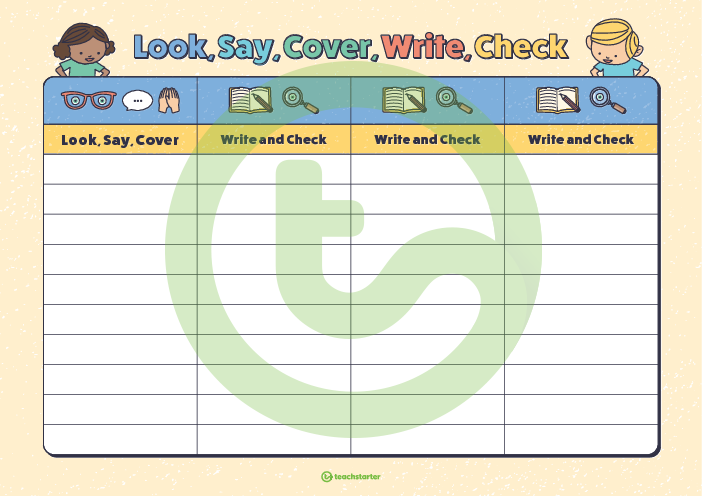 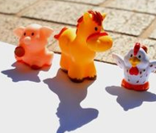 #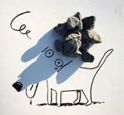 Time and SubjectLearning ObjectiveMondayTask/Link/Resources8.45-9.00ReadingLO: To practise and consolidate existing reading skills.Read your individual reading book, either in your head or out loud. 9.00-9.15Morning MathsLO: To consolidate recall of multiplication facts.Complete this week’s multiplication sheet. You will find this week’s multiplication sheet on page 6. Just scroll down! How many can you answer correctly in one minute? Remember, it is the same one every day for a week so try and beat your score each time! 9.15-9.45SpellingLO: To practise RWI Spelling unit words. Speed write this week’s words- time yourself a minute for each! Check them and correct any mistakes. Write them in different colours or fancy writing, make yourself a poster of each of the words! Circle the consonants and vowels.Week 11 - people potatoes scarves thieves wolves woman 9.45-10.00Active breakL.O: To boost my concentration through movement.https://www.youtube.com/watch?v=Y9LLfv7yauMJoin in with the Go Noodle clip above to get you moving!10.00-11.00EnglishLO: To generate vocabulary. Follow the link below to have a go at today’s lesson:https://classroom.thenational.academy/lessons/to-generate-vocabulary-68u30r11.00- 11.15 Break11.00- 11.15 Break11.00- 11.15 Break11.15-12.15MathsLO: To explore contexts where the minuend is kept the same and the subtrahend decreases. Follow the link below to have a go at today’s lesson:https://classroom.thenational.academy/lessons/contexts-where-the-minuend-is-kept-the-same-and-the-subtrahend-decreases-6rt64r12.15-1.00Dinner12.15-1.00Dinner12.15-1.00Dinner1.00-1.15StorytimeLO: To listen to a story for pleasure. Follow the link to Beezer, remember where you get up to each day:https://stories.audible.com/pdp/B083MBWSYQ?ref=adbl_ent_anon_ds_pdp_pc_cntr-2-21.15-2.30PE LO: To develop my fitness and strength. Follow the links below to develop your fitness and strength: https://www.youtube.com/watch?v=0yZDVWab_dIhttps://www.youtube.com/watch?v=NDZhgfrmogA&list=PLYGRaluWWTojV3An2WEgsQ4qGFy_91jDL&index=12Time and SubjectLearning ObjectiveTuesdayTask/Link/Resources8.45-9.00ReadingL.O: To practise and consolidate existing reading skills.Read your individual reading book, either in your head or out loud. 9.00-9.15Morning MathsLO: To consolidate recall of multiplication facts.Complete this week’s multiplication sheet. You will find this week’s multiplication sheet on page 6. Just scroll down! How many can you answer correctly in one minute? Remember, it is the same one every day for a week so try and beat your score each time! 9.15-9.45SpellingLO: To practise RWI Spelling unit words.Speed write this week’s words- time yourself a minute for each! Check them and correct any mistakes. Write them in different colours or fancy writing, make yourself a poster of each of the words! Circle the consonants and vowels. Week 11 - people potatoes scarves thieves wolves woman 9.45-10.00Active breakL.O: To boost my concentration through movement.https://www.youtube.com/watch?v=OPLWyZMRNn0Join in with the Go Noodle clip above to get you moving!10.00-11.00EnglishLO: To investigate ee sound spelt ie, or, ei. Follow the link below to have a go at today’s lesson:https://classroom.thenational.academy/lessons/to-investigate-ee-sound-spelt-ie-or-ei-6xjk8t11.00- 11.15 Break11.00- 11.15 Break11.00- 11.15 Break11.15-12.15MathsLO: To reason about how the change in the subtrahend changes the difference. Follow the link below to have a go at today’s lesson:https://classroom.thenational.academy/lessons/further-practice-to-reason-about-how-the-change-in-the-subtrahend-changes-the-difference-6xh6ac12.15-1.00Dinner12.15-1.00Dinner12.15-1.00Dinner1.00-1.15StorytimeLO: To listen to a story for pleasure. Follow the link to Beezer, remember where you get up to each day:https://stories.audible.com/pdp/B083MBWSYQ?ref=adbl_ent_anon_ds_pdp_pc_cntr-2-21.15-2.30TopicGeography LO: To learn about an important religious festival in Mexico. Follow the link below:https://youtu.be/_sSawpU81cIhttps://youtu.be/9T38Pbn_ZbcUse words and illustrations to describe the Day of the Dead- what happens? Why is it an important festival? Create a pictorial spider diagram. 2.30-3.00RHELO: To learn about the effects of deforestation on animals. Follow the link below to have a go at today’s lesson:https://classroom.thenational.academy/lessons/deforestation-70vk0cTime and SubjectLearning ObjectiveWednesdayTask/Link/Resources8.45-9.00ReadingL.O: To practise and consolidate existing reading skills.Read your individual reading book, either in your head or out loud. 9.00-9.15Morning MathsLO: To consolidate recall of multiplication facts.Complete this week’s multiplication sheet. You will find this week’s multiplication sheet on page 6. Just scroll down! How many can you answer correctly in one minute? Remember, it is the same one every day for a week so try and beat your score each time! 9.15-9.45SpellingLO: To practise RWI Spelling unit words.Speed write this week’s words- time yourself a minute for each! Check them and correct any mistakes. Write them in different colours or fancy writing, make yourself a poster of each of the words! Circle the consonants and vowels. Week 11 - people potatoes scarves thieves wolves woman 9.45-10.00Active breakL.O: To boost my concentration through movement.https://www.youtube.com/watch?v=7pUAdYWud10Join in with the Go Noodle clip above to get you moving!10.00-11.00EnglishLO: To explore pronouns, relative and possessive pronouns. Follow the link below to have a go at today’s lesson:https://classroom.thenational.academy/lessons/to-explore-using-pronouns-relative-and-possessive-pronouns-6cvpat11.00- 11.15 Break11.00- 11.15 Break11.00- 11.15 Break11.15-12.15MathsLO: To explore problems in which the new difference must be found. Follow the link below to have a go at today’s lesson:https://classroom.thenational.academy/lessons/explore-problems-in-which-the-new-difference-must-be-found-6rrpcc12.15-1.00Dinner12.15-1.00Dinner12.15-1.00Dinner1.00-1.15StorytimeLO:   Follow the link to Beezer, remember where you get up to each day:https://stories.audible.com/pdp/B083MBWSYQ?ref=adbl_ent_anon_ds_pdp_pc_cntr-2-21.15-2.30TopicGeography LO: To draw together information gathered about a place and present it to a potential tourist. Follow the link below:https://youtu.be/N4I4HsowHD8Sum up your knowledge and understanding of Mexico by creating an advert for a holiday there. 2.30-3.00MusicLO: To summarise our learning of syncopation. Have a go at today’s lesson by clicking on the link below:https://classroom.thenational.academy/lessons/to-summarise-our-learning-of-syncopation-64uketTime and SubjectLearning ObjectiveThursdayTask/Link/Resources8.45-9.00ReadingL.O: To practise and consolidate existing reading skills.Read your individual reading book, either in your head or out loud. 9.00-9.15Morning MathsLO: To consolidate recall of multiplication facts.Complete this week’s multiplication sheet. You will find this week’s multiplication sheet on page 6. Just scroll down! How many can you answer correctly in one minute? Remember, it is the same one every day for a week so try and beat your score each time! 9.15-9.45SpellingLO: To practise RWI Spelling unit words.Speed write this week’s words- time yourself a minute for each! Check them and correct any mistakes. Write them in different colours or fancy writing, make yourself a poster of each of the words! Circle the consonants and vowels. Week 11 - people potatoes scarves thieves wolves woman 9.45-10.00Active breakL.O: To boost my concentration through movement.https://www.youtube.com/watch?v=Hl5dRW4E9hcJoin in with the Go Noodle clip above to get you moving!10.00-11.00EnglishLO: To practise speech punctuation. Follow the link below to have a go at today’s lesson:https://classroom.thenational.academy/lessons/to-practise-speech-punctuation-60r3at11.00- 11.15 Break11.00- 11.15 Break11.00- 11.15 Break11.15-12.15MathsLO: To balance equations where the compensation property of same sum cannot be efficiently be applied. Follow the link below to have a go at today’s lesson:https://classroom.thenational.academy/lessons/balance-equations-where-the-compensation-property-of-same-sum-cannot-efficiently-be-applied-ctj3jc12.15-1.00Dinner12.15-1.00Dinner12.15-1.00Dinner1.00-1.15StorytimeLO: To listen to a story for pleasure. Follow the link to Beezer, remember where you get up to each day:https://stories.audible.com/pdp/B083MBWSYQ?ref=adbl_ent_anon_ds_pdp_pc_cntr-2-21.15-2.00TopicGeography LO: To explore Mexican food. Follow the link below to have a go at today’s Geography lesson:https://youtu.be/7tWAGdBbMRQUse the video above to explore Mexican food- can you describe it? Try a recipe? Create a possible menu for a restaurant. 2.00-2.30FrenchLO: To expand knowledge of numbers in French. Follow the link below:https://www.french-games.net/frenchlessons?topic=Numbers%20-%20to%20100%20(1)&level=primary2.30-3.00ArtLO: To create a piece of art work in the style of Ben Eine. With all this sun outside, grab a few objects and explore how shadows are formed. Create an observational drawing while you sit in the garden. Can you find the name of the Belgian artist who takes inspiration from shadows?
Can you turn your drawings of the objects into cartoon characters? 
Draw your name in graffiti writing and decorate in the style of Ben Eine. Scroll down to page 8.Time and SubjectLearning ObjectiveFridayTask/Link/Resources8.45-9.00ReadingL.O: To practise and consolidate existing reading skills.Read your individual reading book, either in your head or out loud. 9.00-9.15Morning MathsLO: To consolidate recall of multiplication facts.Complete this week’s multiplication sheet. You will find this week’s multiplication sheet on page 6. Just scroll down! How many can you answer correctly in one minute? Remember, it is the same one every day for a week so try and beat your score each time! 9.15-9.45SpellingLO: To practise RWI Spelling unit words.Speed write this week’s words- time yourself a minute for each! Check them and correct any mistakes. Write them in different colours or fancy writing, make yourself a poster of each of the words! Circle the consonants and vowels. Week 11 - people potatoes scarves thieves wolves woman Spelling Test: Use the sheet below today’s multiplication sheet to test yourself using look, cover, write and check!9.45-10.00Active breakL.O: To boost my concentration through movement.https://www.youtube.com/watch?v=aEIpC4e2aBYJoin in with the Go Noodle clip above to get you moving!10.00-11.00EnglishLO: To develop a rich understanding of words associated with houses.  Follow the link:https://classroom.thenational.academy/lessons/to-develop-a-rich-understanding-of-words-associated-with-houses-cngkcd11.00- 11.15 Break11.00- 11.15 Break11.00- 11.15 Break11.15-12.15MathsLO: To balance equations where the compensation property of same difference cannot be efficiently applied. Follow the link below to have a go at today’s lesson:https://classroom.thenational.academy/lessons/balance-equations-where-the-compensation-property-of-same-difference-cannot-efficiently-be-applied-c8wk2d12.15-1.00Dinner12.15-1.00Dinner12.15-1.00Dinner1.00-1.15StorytimeLO: To listen to a story for pleasure. Follow the link to Beezer, remember where you get up to each day:https://stories.audible.com/pdp/B083MBWSYQ?ref=adbl_ent_anon_ds_pdp_pc_cntr-2-21.15-3.00Golden Time MindfulnessLO: To create a piece of mindfulness art work. Gratitude – Think of 5 things that you have been grateful for this week. These don’t need to be big things, they can be really small everyday things that you are thankful for.Now, click on the link below to participate in this week’s mindfulness art lesson. https://youtu.be/aOGSykgrYwk